Three-Dimensional ConstraintsGeneralScleronomic constraintsindependent of time such as mechanical jointsuse same  for both  and  solutionsmust use  for  and different  for  solutionsmust use  for  and different  for  solutions Spherical           version      version           versionDouble spherical           version      version           versionDot-1           version      version           versionDot-2           version      version           versionEuler parameters           versionFixed revolute rotation driver (angle about fixed axis [u v w ]T)recommend dot products to get  four-quadrantor      or      or              version           version3D relative distance driver (see double spherical)           versionDot-2 distance driver (see dot-2)           versionGeneral revolute rotation driver           versionScrew distance-angle (see dot-2 and revolute rotation driver)Local Joint Definition Framesdo not need secondary joint frames for spherical (S) and double spherical (S-S)need secondary joint frames if axes of constraints for universal U, revolute R, cylindrical C, prismatic P, or helical (screw) H are not parallel to local body-fixed directionThree-Dimensional Joint Constraints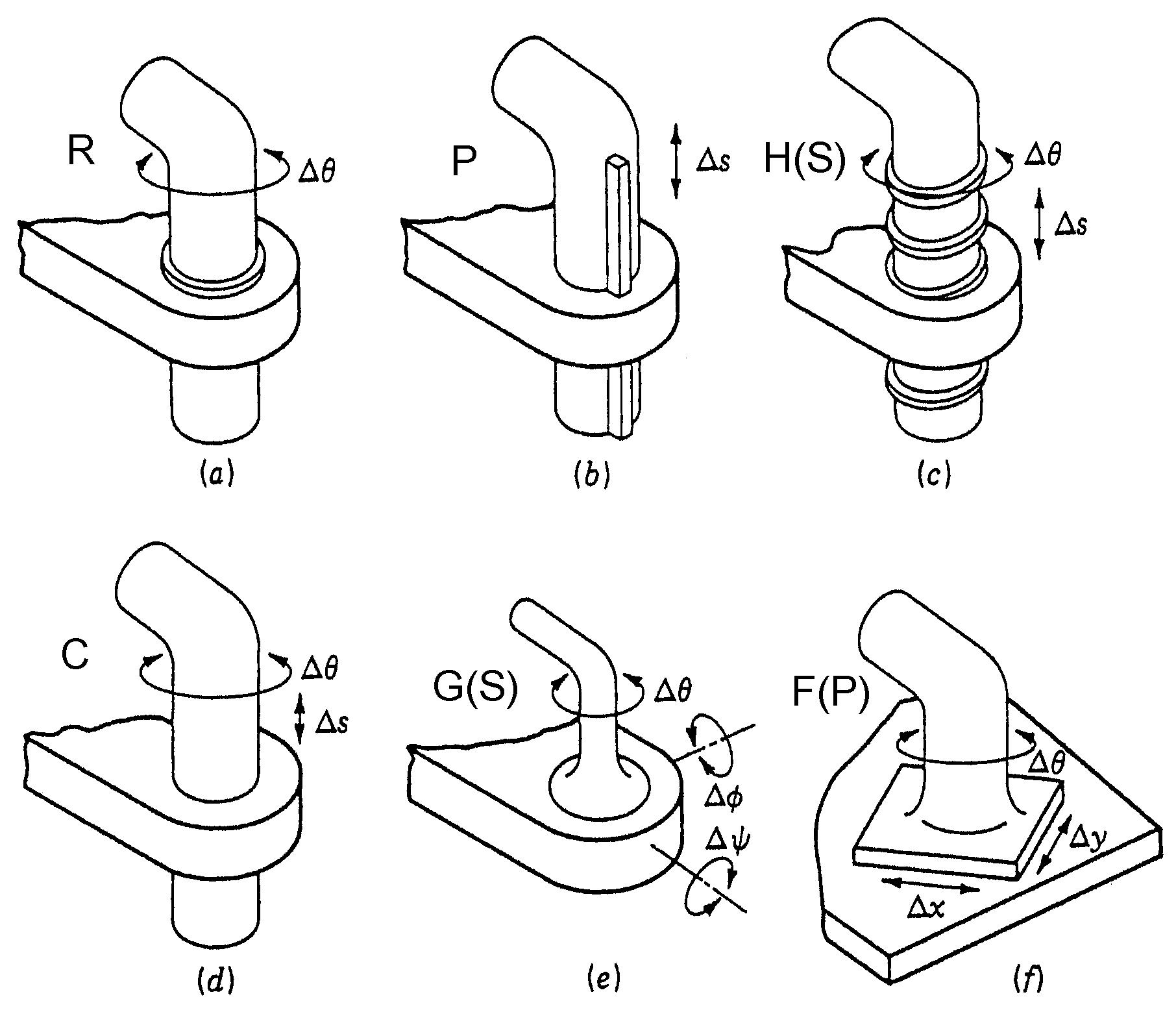 			Restricts	AllowsRevolute	R	5	1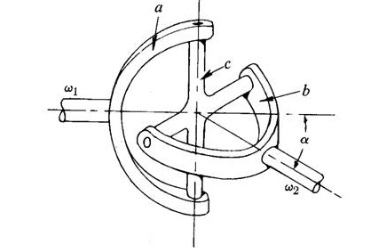 Prismatic	P	5	1Helical (Screw)	H(S)	5	1Cylindrical	C	4	2Universal (Hooke)	U(H)	4	2Globe (Spherical)	G(S)	3	3Flat (Planar)	F(P)	3	33D mobilityM = 6 nML - 5 nJ1 - 4 nJ2 - 3 nJ3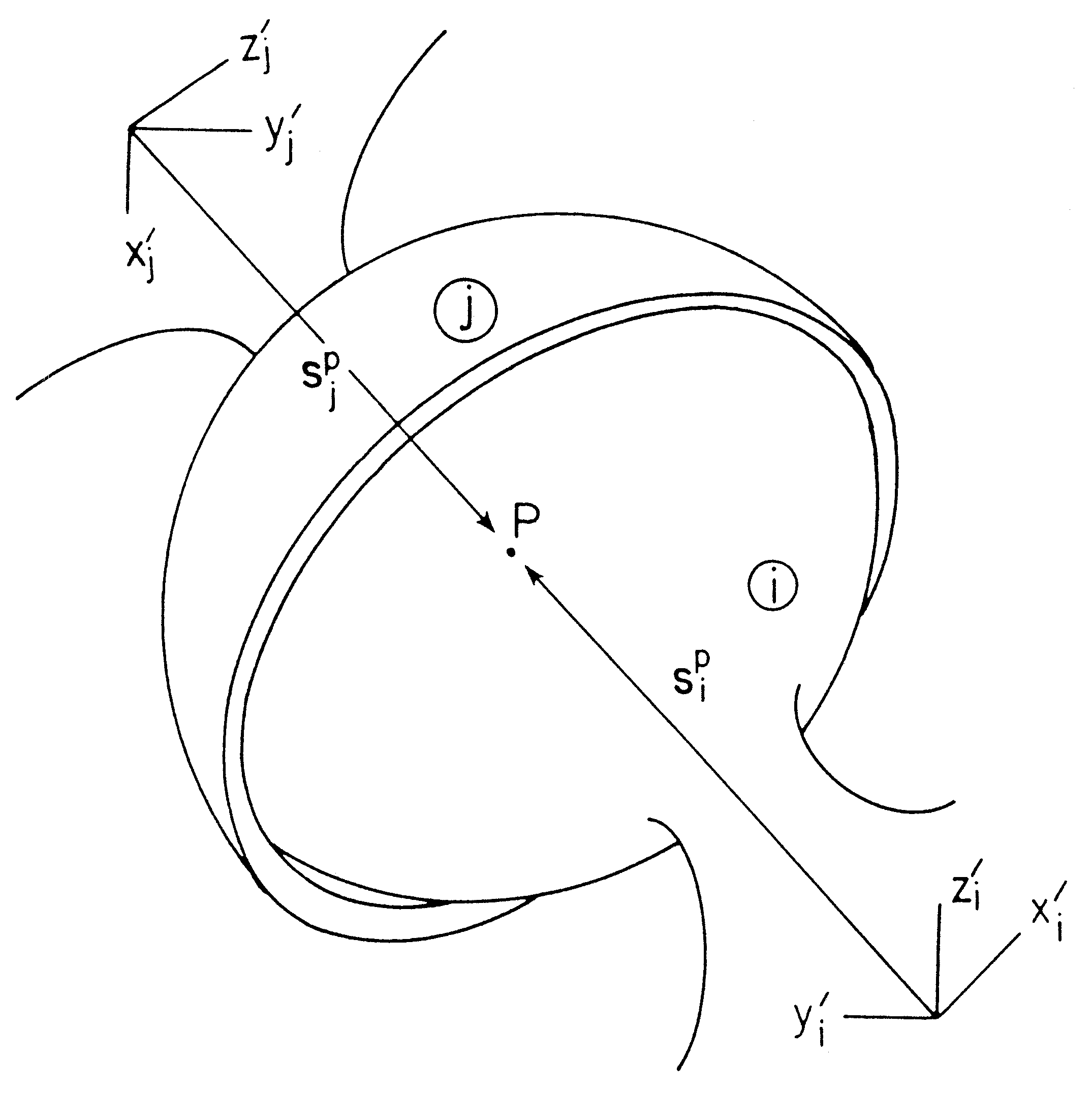 Spherical S (Globe G)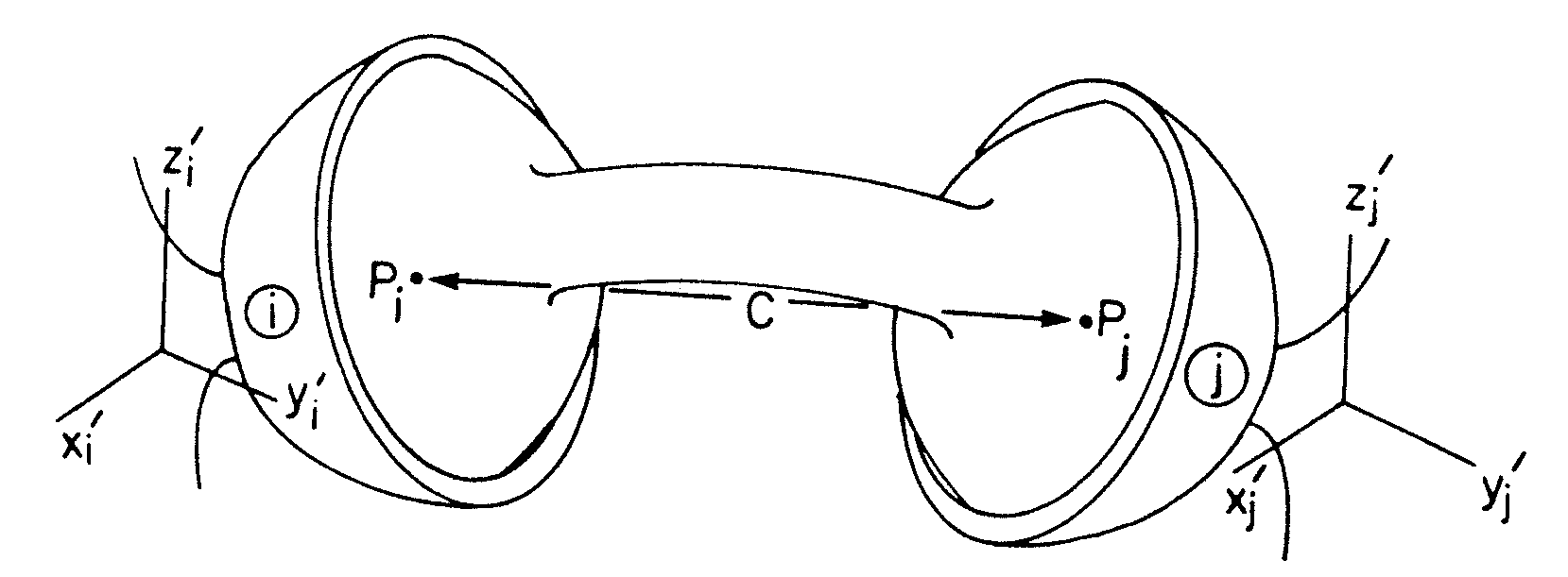 Double Spherical SS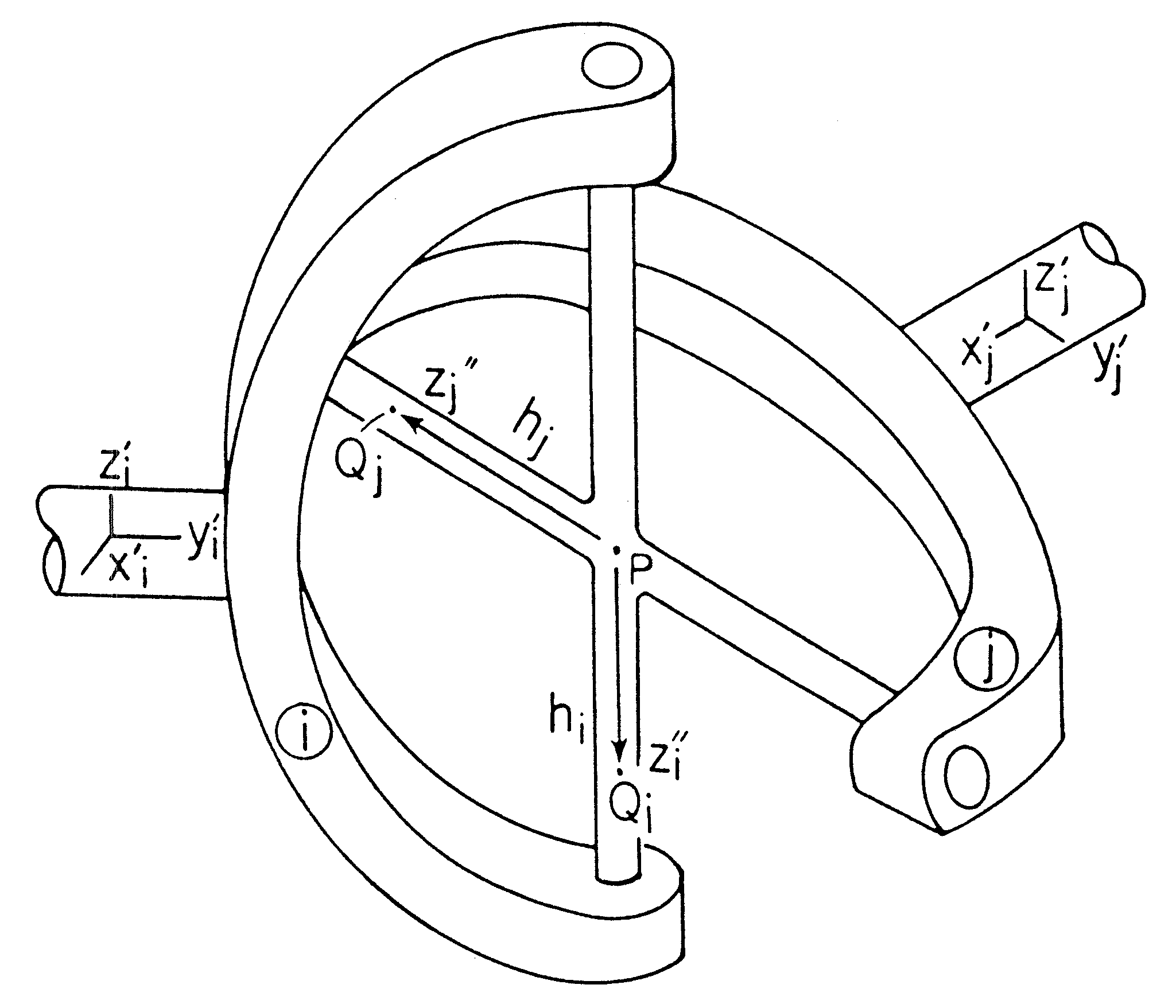 Universal U (Hooke H)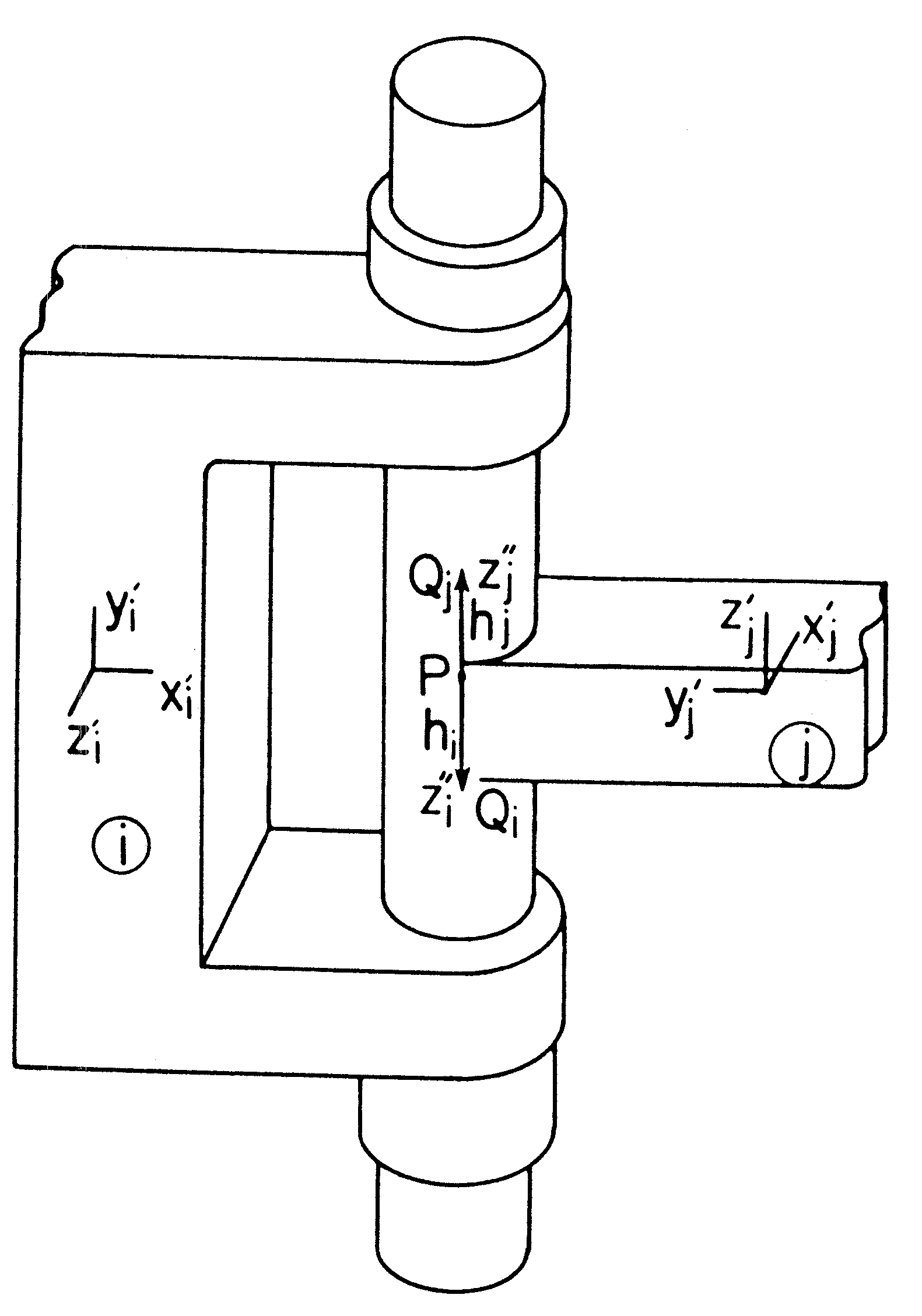 Revolute R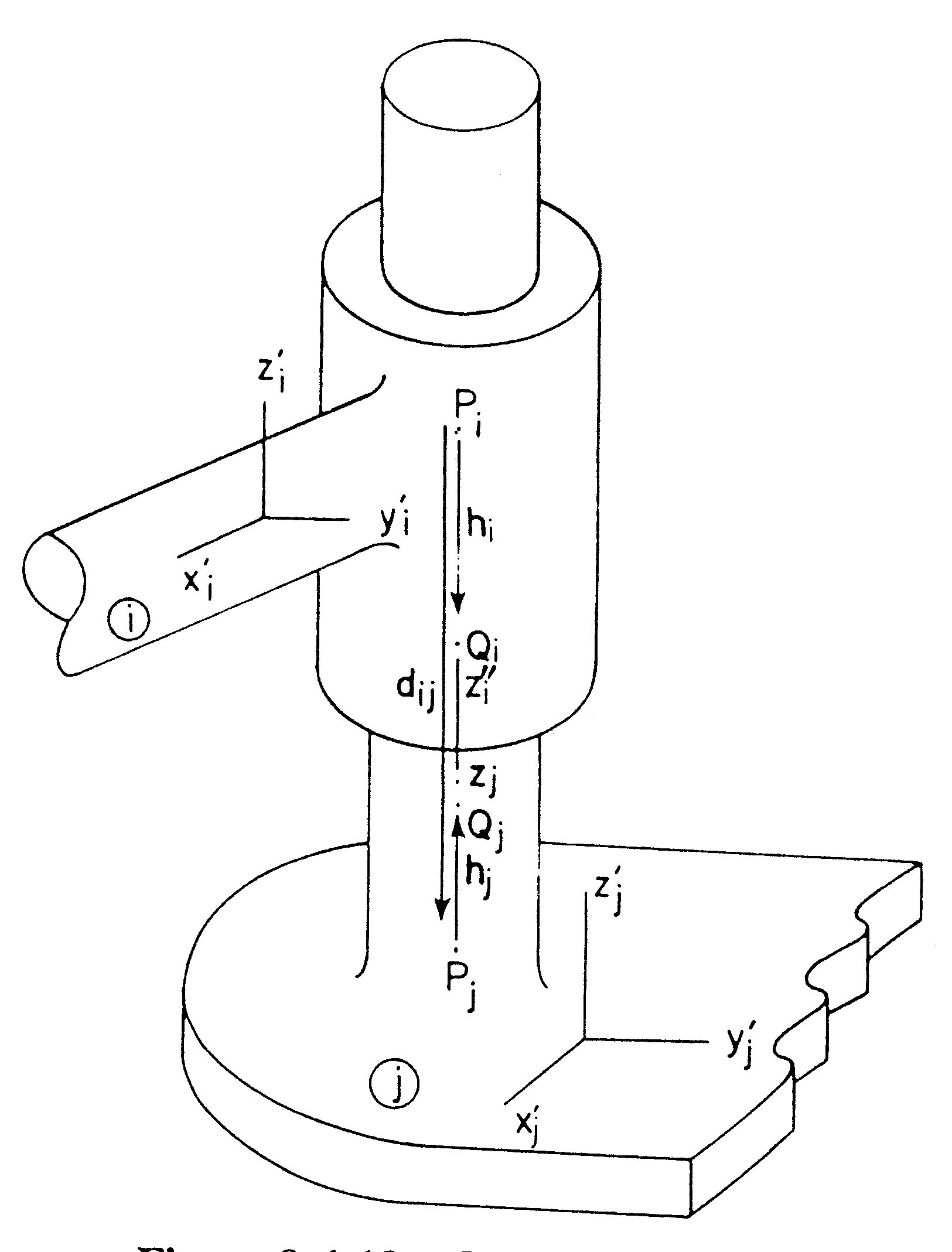 Cylindrical C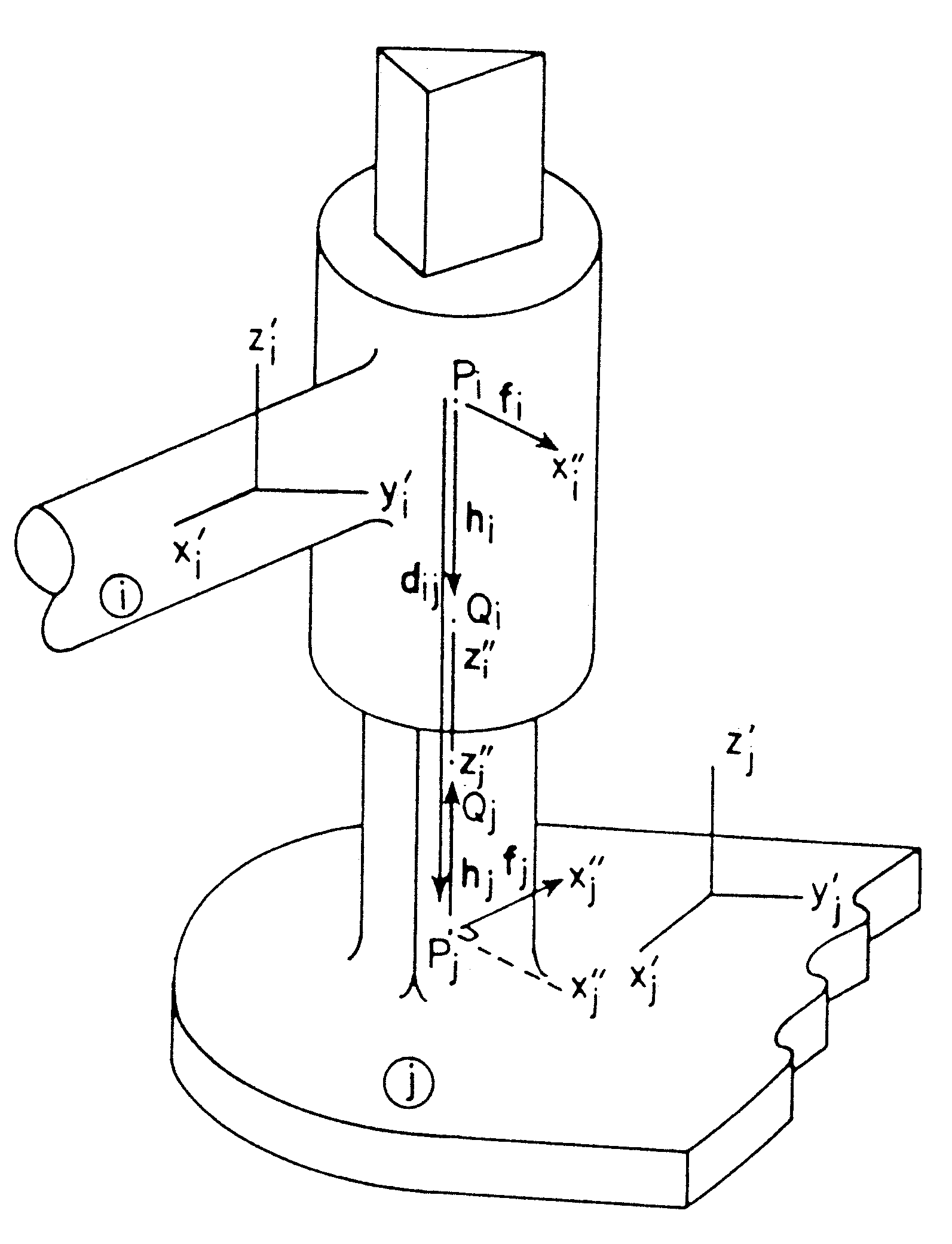 Prismatic P (Translational T)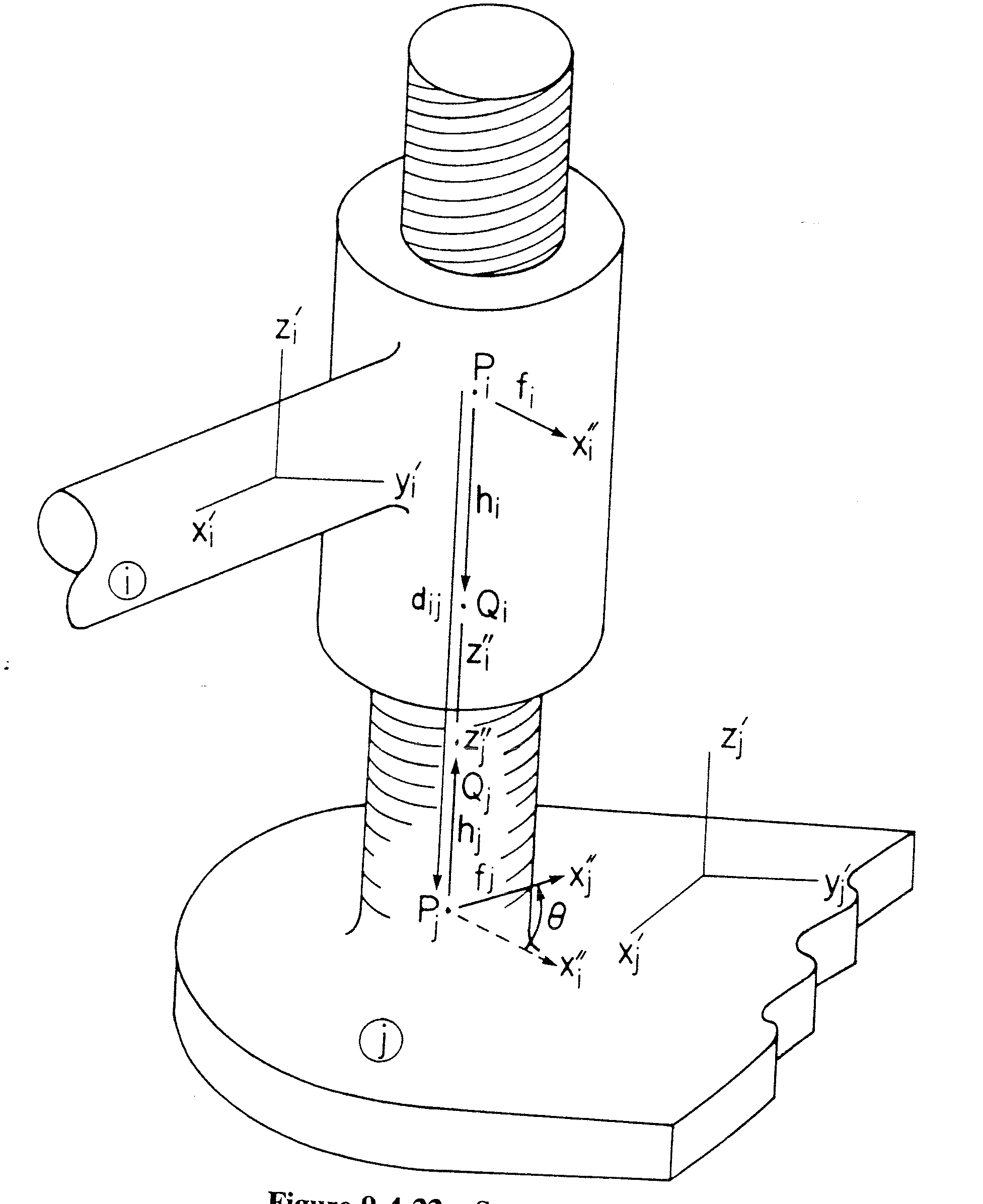 Screw S (Helical H)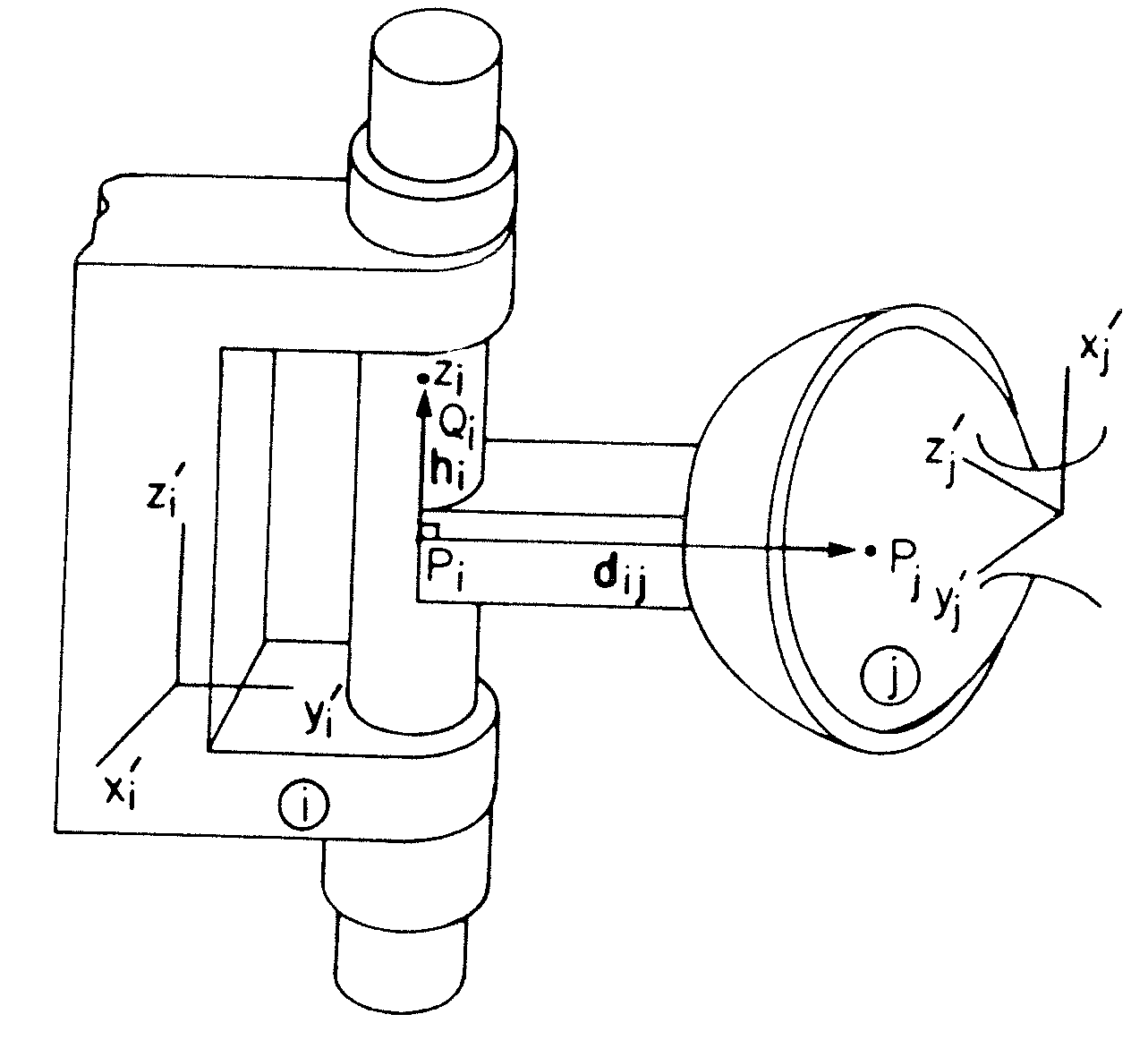 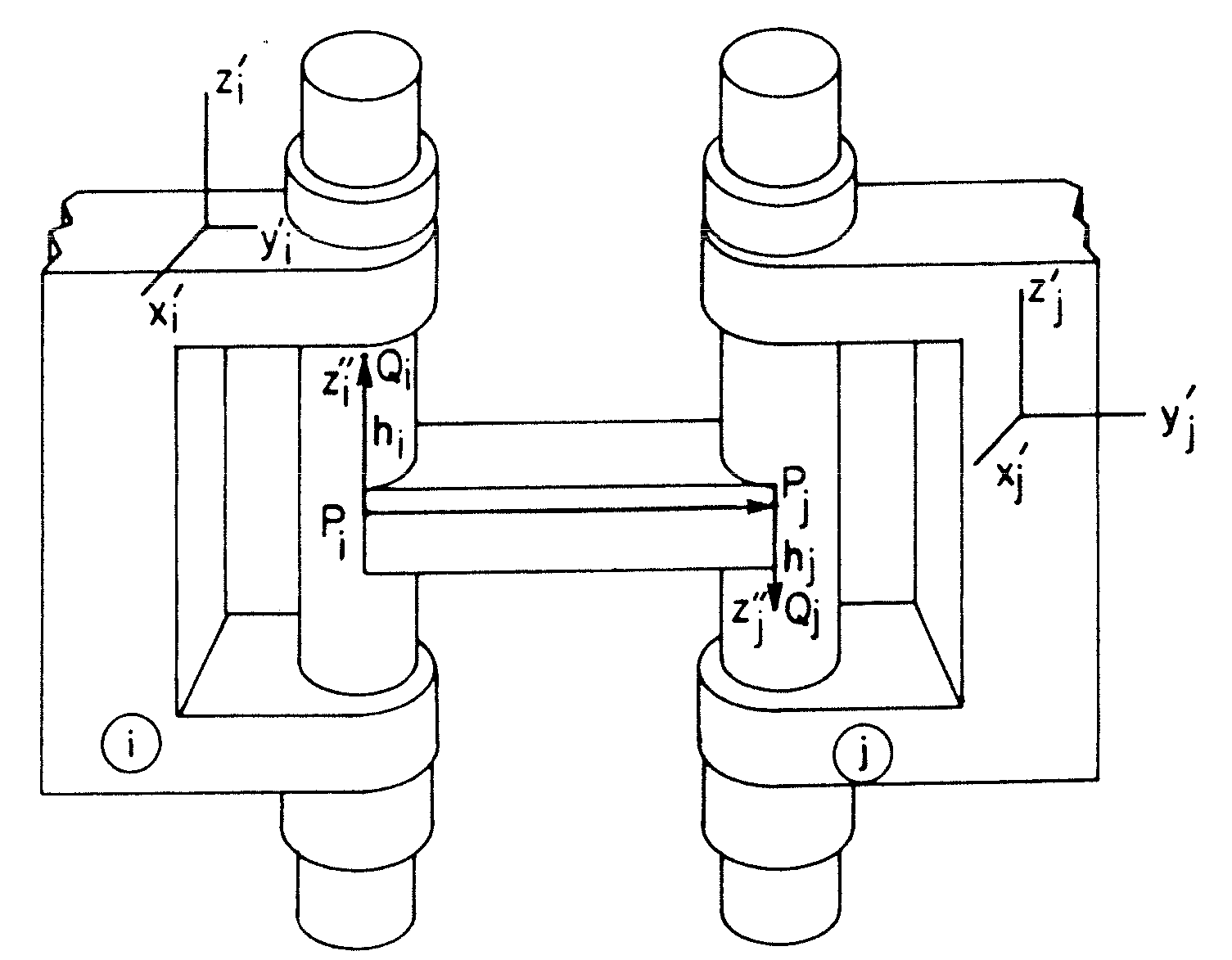 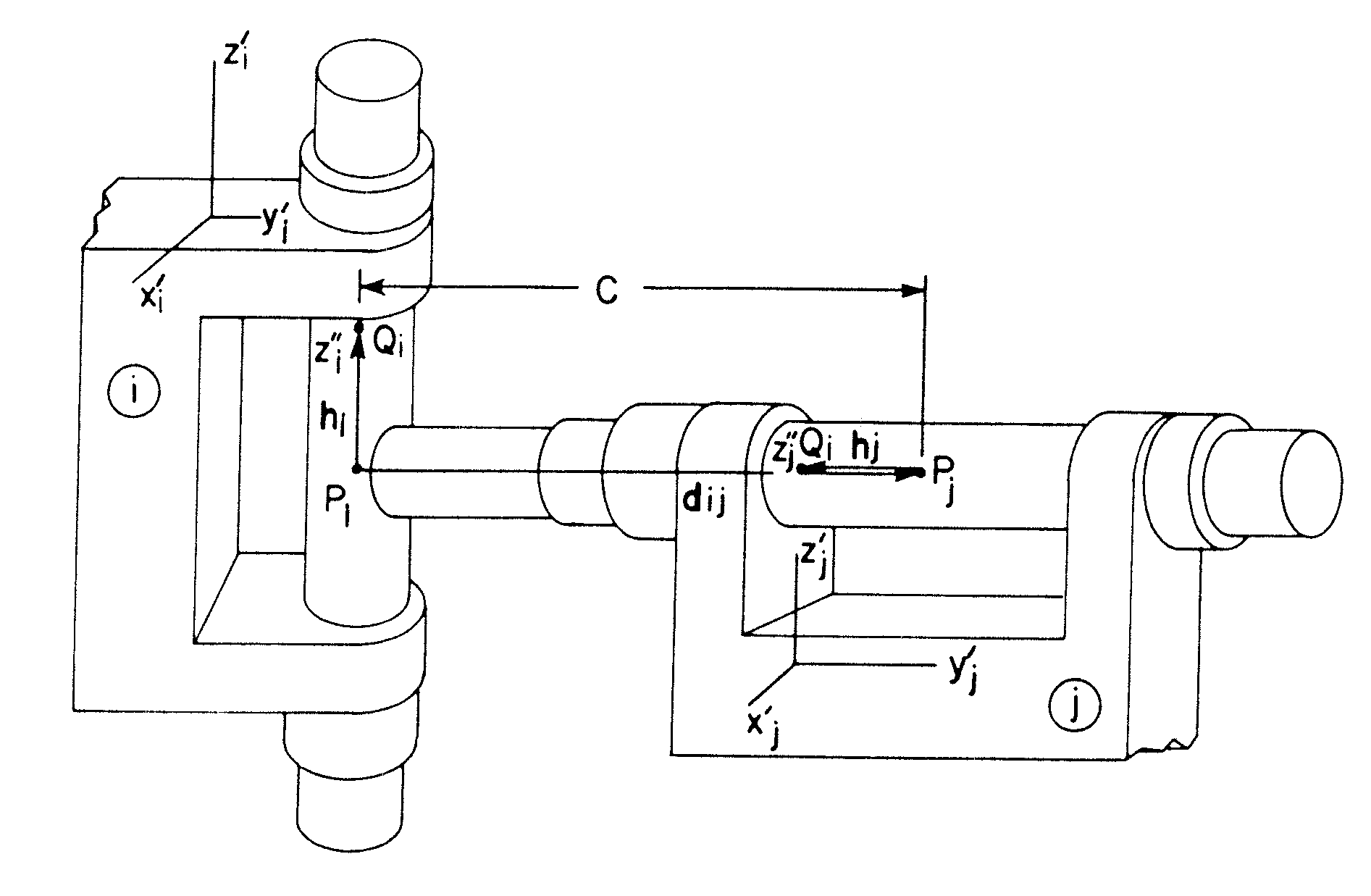 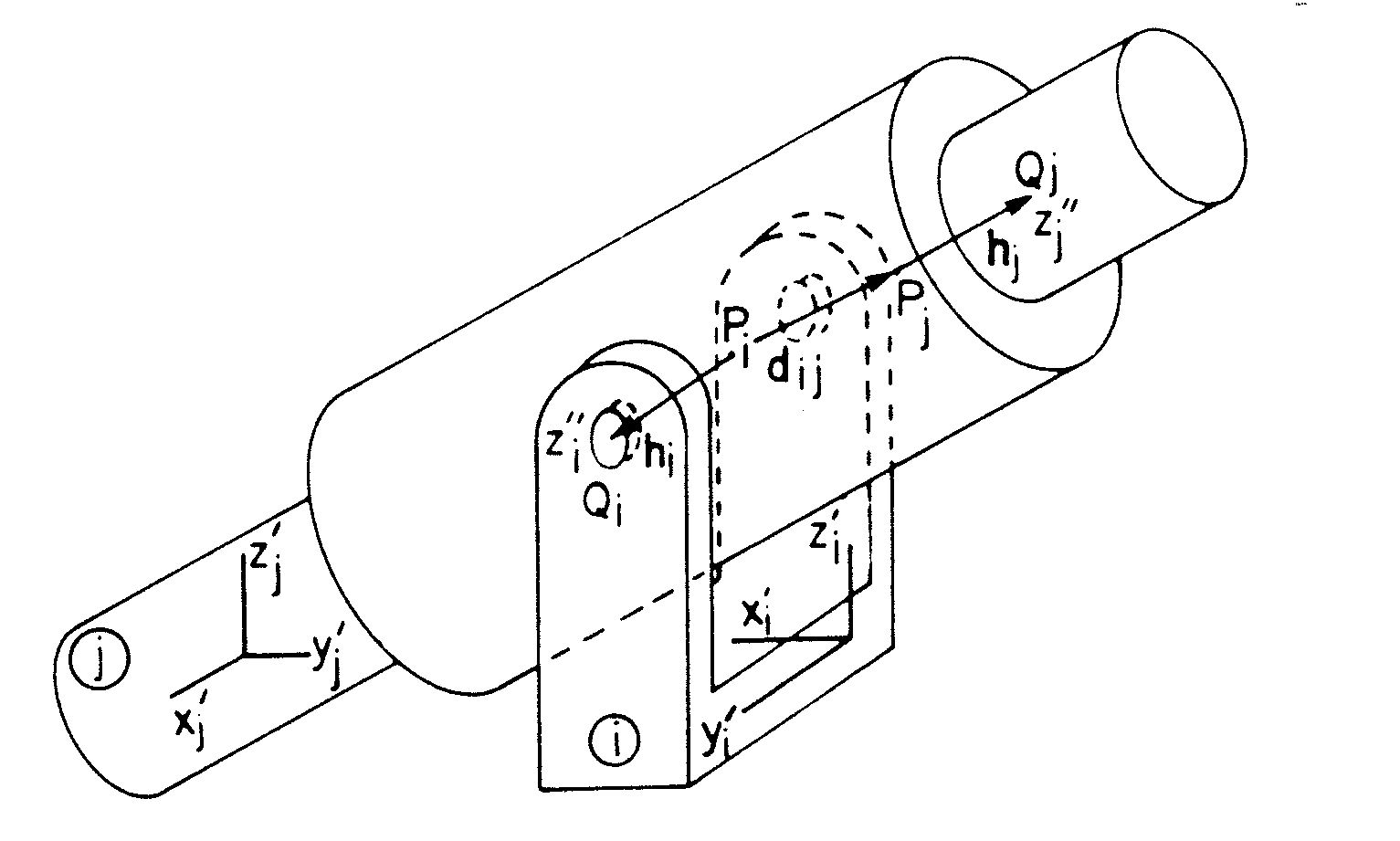 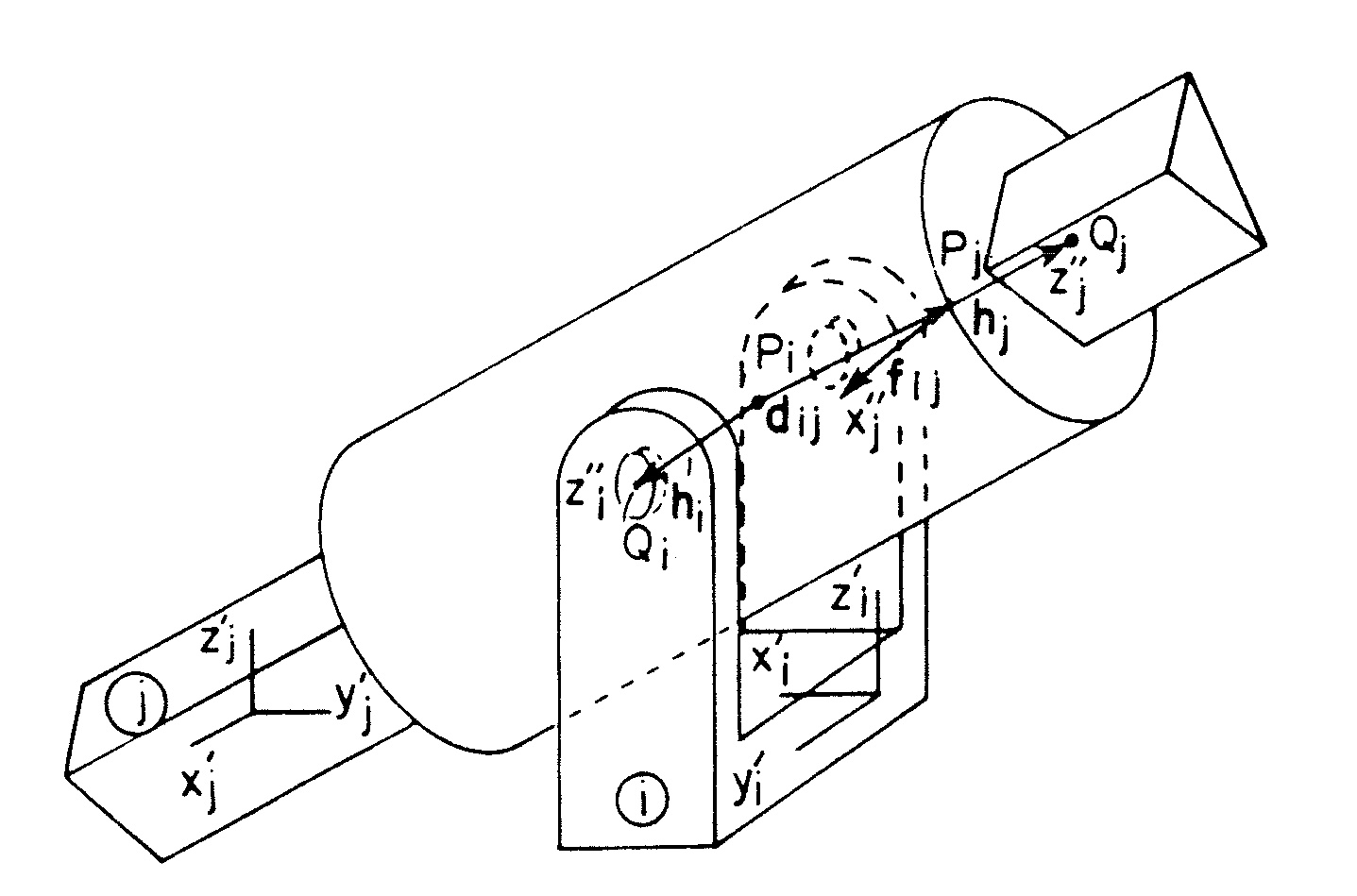 